I recently went to the store to purchase light bulbs. The options were a bit overwhelming. Do I buy standard bulbs (incandescent) or energy efficient ones? If I buy energy efficient ones, which kind: LED or Compact Florescent (CFL)? Below are the best-looking options to me from Home Depot’s website.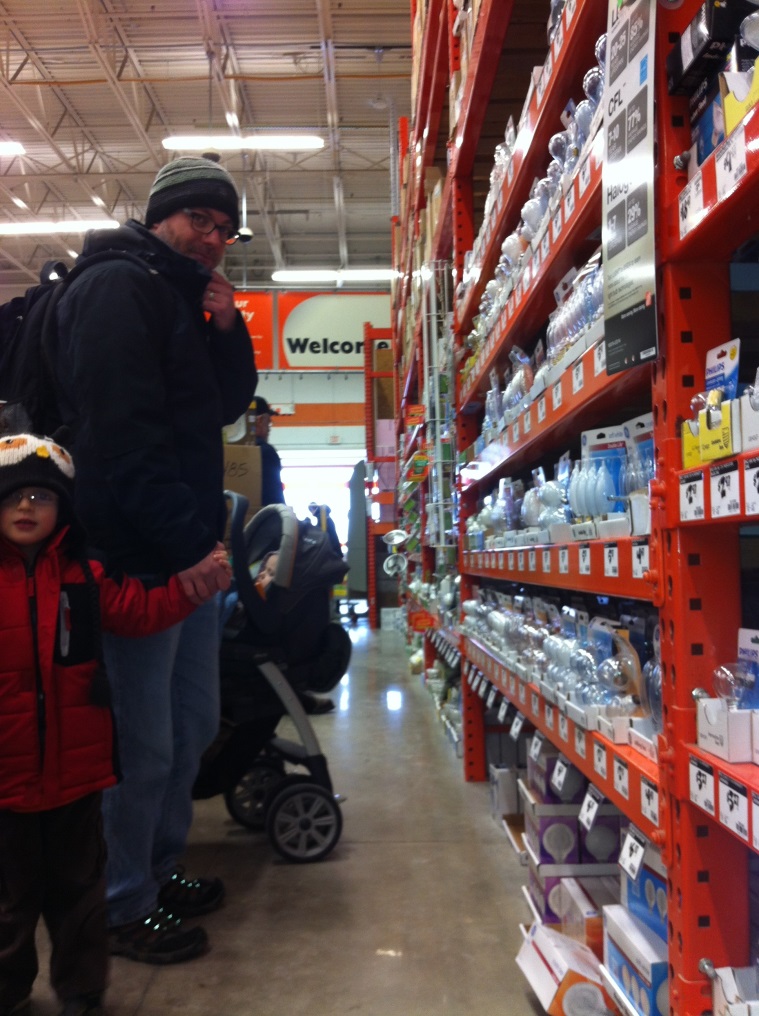 Make a decision about which bulb is most cost-effective over the life of the bulb and which bulb you suggest purchasing using math to explain your reasoning.Hint:I suggest figuring out which of the two bulbs in each category is the best first. Then compare the winners of each category (Incandescent, LED, CFL).Incandescent: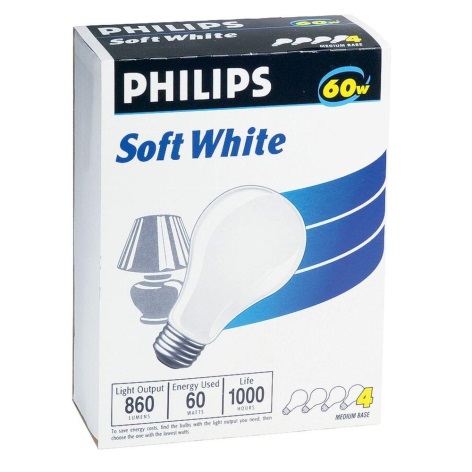 Philips 60-Watt Household Incandescent Light Bulb (4-Pack)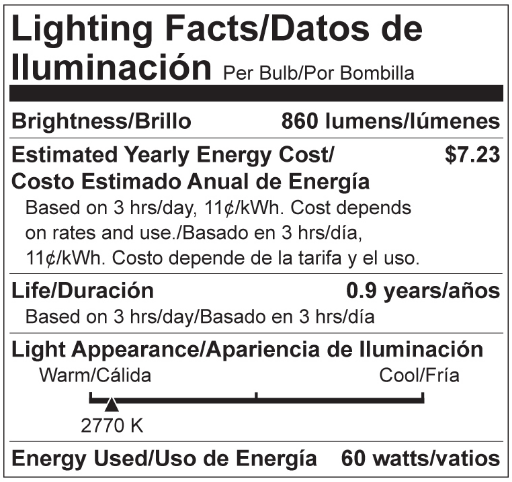 Average Life: 1000 hours$1.47 / package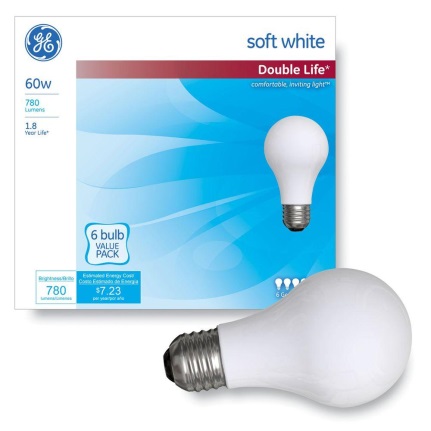 GE Double Life 60-Watt A19 Soft White General Purpose Incandescent Light Bulb (6-Pack)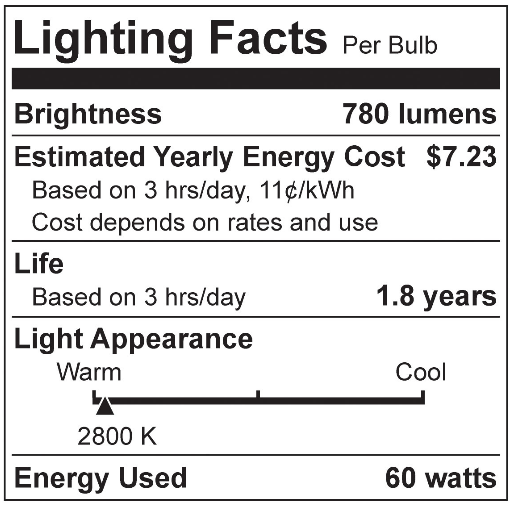 Average life: 2000 hours$3.97 / packageLEDCree 9.5-Watt (60W) Soft White (2700k) Dimmable LED Light Bulb (E)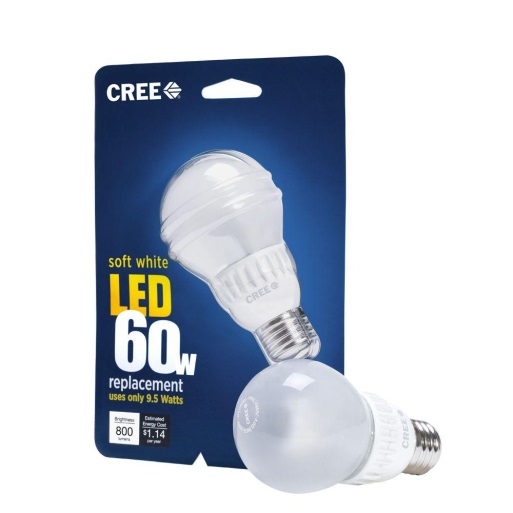 Brightness: 800 LumensEstimated yearly energy cost: $1.14 (based on 3 hours per day, 11 cents kWh. costs depend on rates and use)Life: 22.8 years (based on 3 hours per day)Light appearance: 2700K (soft white)Energy used: 9.5 Watts (equivalent to a 60 watt standard incandescent light bulb)Lumens per Watt: 84Dimmable: yesLights instantly, omni-directional$12.97 / eachPhilips 11-Watt (60W) A19 Household Soft White (2700K) Dimmable LED Light Bulb (2-Pack)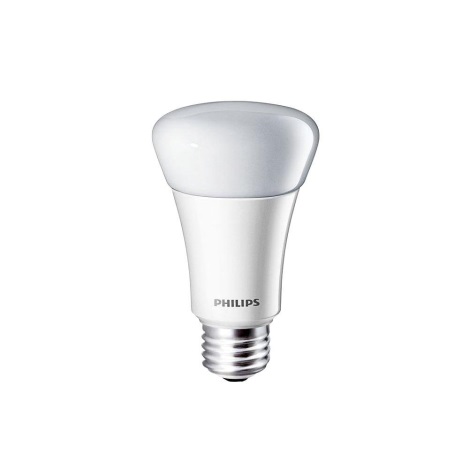 Brightness: 830 lumensEstimated yearly energy cost: $1.32 (based on 3 hours per day, 11c/kwh. costs depend on rates and use)Life hours: 22.8 years (based on 3 hours/day)Light appearance: 2700K (soft white)Energy used: 11 Watts (equivalent to a 60-Watt standard incandescent light bulb)Lumens per Watt: 76Dimmable: yes$29.94 / caseCompact Floursescent (CFL)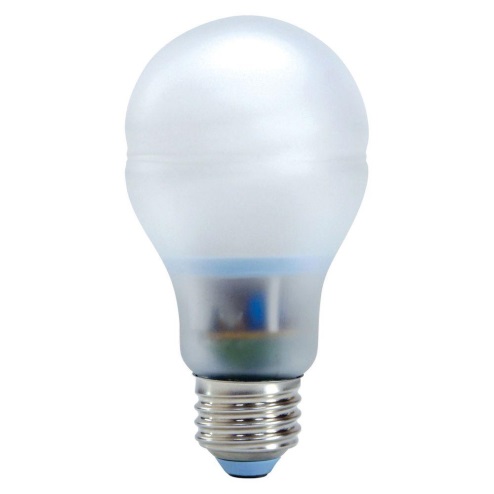 GE Reveal 15-Watt (60W) Bright from the Start CFL Light Bulb (2-Pack)Light output: 740 lumens Energy used: 15-Watts Life hours: 8,000 hours Lasts 7.3 years based on 3 hours per day usage Estimated yearly energy costs $1.81 based on 3 hours per day $0.11 per kWh A19 shape with medium base for use in table lamps and enclosed fixtures 2500K soft white light appearanceContains mercury: Y2 bulbs per package$13.97 / each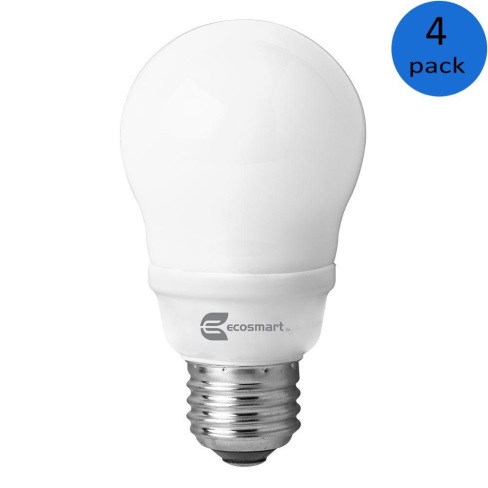 EcoSmart 14-Watt (60W) A19 Bright White CFL Light Bulb (4-Pack)Brightness: 800 lumensEstimated yearly energy cost: $1.69 (based on 3 hours per day, 11¢/kWh. costs depend on rates and use)Life hours: 7.3 yearsLight appearance: 3500K (bright white)Energy used: 14-Watt (equivalent to a 60-Watt standard incandescent light bulb)Lumens per Watt: 57Contains mercury: Y (for more on clean-up and safe disposal visit: epa.gov/cfl)Dimmable: N$15.94 / each